« Fourniture d’un service de transmission de données à haut débit interconnectant plusieurs sites de l’OCA et assurant leur connexion à RENATER »D.P.G.F.(Décomposition Prix Global Forfaitaire)Lot n°1 : connexion du site du Mont GrosOffre de baseVariante : Offre compatible REFIMEVEMaître d’ouvrage :Observatoire de  d’AzurÉtablissement Public à Caractère Administratif(Décret 88-384 du 19 avril 1988)Thierry LANZ, DirecteurMaître d’œuvre :Observatoire de  d’AzurDirection du Système d’InformationBoulevard de l’ObservatoireCS 3422906304 NICE CEDEX 4 04.92.00.19.42 Courriel : marie-laure.miniussi@oca.euMarché :Marché n° 17 – 10 ACCES RESEAUXObjet :  Fourniture d’un service de transmission de données à haut débit interconnectant plusieurs sites de l’OCA et assurant leur connexion à RENATERMode de consultation :Avis de marché passé selon une procédure formalisée en application des articles 25§II et 33 du Code des Marchés Publics selon le décret n° 2016-360 du 25 mars 2016Date et heure limites de remise des offres :Jeudi 21 septembre 2017 à 15 heures.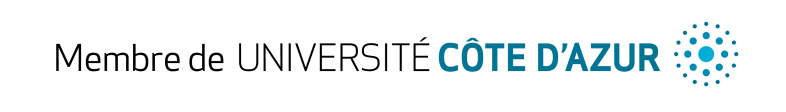 Débit1 Gbit/s10Gbit/sFrais de mise en service à t=0 (€ HT)Redevance annuelle (€ HT)Changement de débit à t>0 (€ HT)GTR annuelle 4h 24h/24 7j/7 (€ HT)Compatible REFIMEVE (Oui/Non)Débit1 Gbit/s10Gbit/sFrais de mise en service à t=0 (€ HT)Redevance annuelle (€ HT)Changement de débit à t>0 (€ HT)GTR annuelle 4h 24h/24 7j/7 (€ HT)Coût des frais de mise en service de l’offre compatible REFIMEVE à t>0 (€ HT)